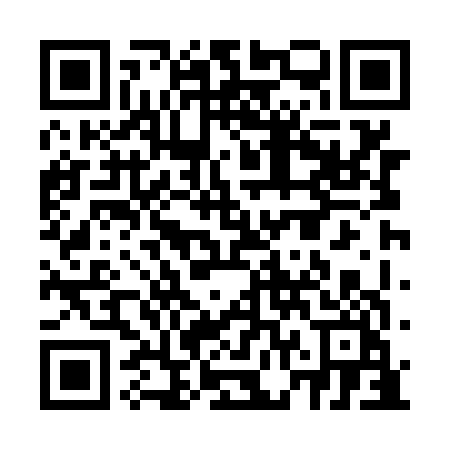 Prayer times for Caverlys Landing, Ontario, CanadaWed 1 May 2024 - Fri 31 May 2024High Latitude Method: Angle Based RulePrayer Calculation Method: Islamic Society of North AmericaAsar Calculation Method: HanafiPrayer times provided by https://www.salahtimes.comDateDayFajrSunriseDhuhrAsrMaghribIsha1Wed4:245:581:076:078:169:512Thu4:225:571:076:088:189:533Fri4:205:551:076:098:199:554Sat4:185:541:076:108:209:575Sun4:165:521:066:108:219:586Mon4:145:511:066:118:2210:007Tue4:125:501:066:128:2410:028Wed4:105:481:066:128:2510:049Thu4:085:471:066:138:2610:0510Fri4:065:461:066:148:2710:0711Sat4:045:451:066:158:2810:0912Sun4:035:431:066:158:3010:1113Mon4:015:421:066:168:3110:1214Tue3:595:411:066:178:3210:1415Wed3:575:401:066:178:3310:1616Thu3:565:391:066:188:3410:1817Fri3:545:381:066:198:3510:1918Sat3:535:371:066:198:3610:2119Sun3:515:361:066:208:3810:2320Mon3:495:351:066:218:3910:2421Tue3:485:341:066:218:4010:2622Wed3:465:331:076:228:4110:2823Thu3:455:321:076:228:4210:2924Fri3:435:311:076:238:4310:3125Sat3:425:301:076:248:4410:3226Sun3:415:301:076:248:4510:3427Mon3:405:291:076:258:4610:3528Tue3:385:281:076:258:4710:3729Wed3:375:281:076:268:4810:3830Thu3:365:271:076:268:4810:4031Fri3:355:261:086:278:4910:41